Goniometrie											    PL1Výraz z řečtiny gonió =  úhel,  metrie = měřičství, měřeníVelikost úhlu v míře obloukovéPoznatky ze základní školy:Jednotková kružnice k(S;1) je kružnice o jednotkovém poloměru. Délka této kružnice je 2π.Ú1: 	Sestrojte do školního sešitu kružnici k(S; 3cm). Jednotkou poloměru jsou tedy 3cm. Jaká je délka této kružnice?Řekneme, že úhel ASB má velikost 1 radián (1 rad), právě když délka oblouku AB je rovna poloměru. Ú2: 	Ve své kružnici vyznačte úhel ASB o velikosti 1 rad. Ú3: 	Ve své kružnici vyznačte úhly:a) A1SB1 o velikosti  radb)  A2SB2 o velikosti π radc) A3SB3 o velikosti  rad d) A4SB4 o velikosti  rad e) A5SB5 o velikosti 2π radV praxi budeme pro velikost úhlu v míře obloukové používat symboliku bez jednotky rad.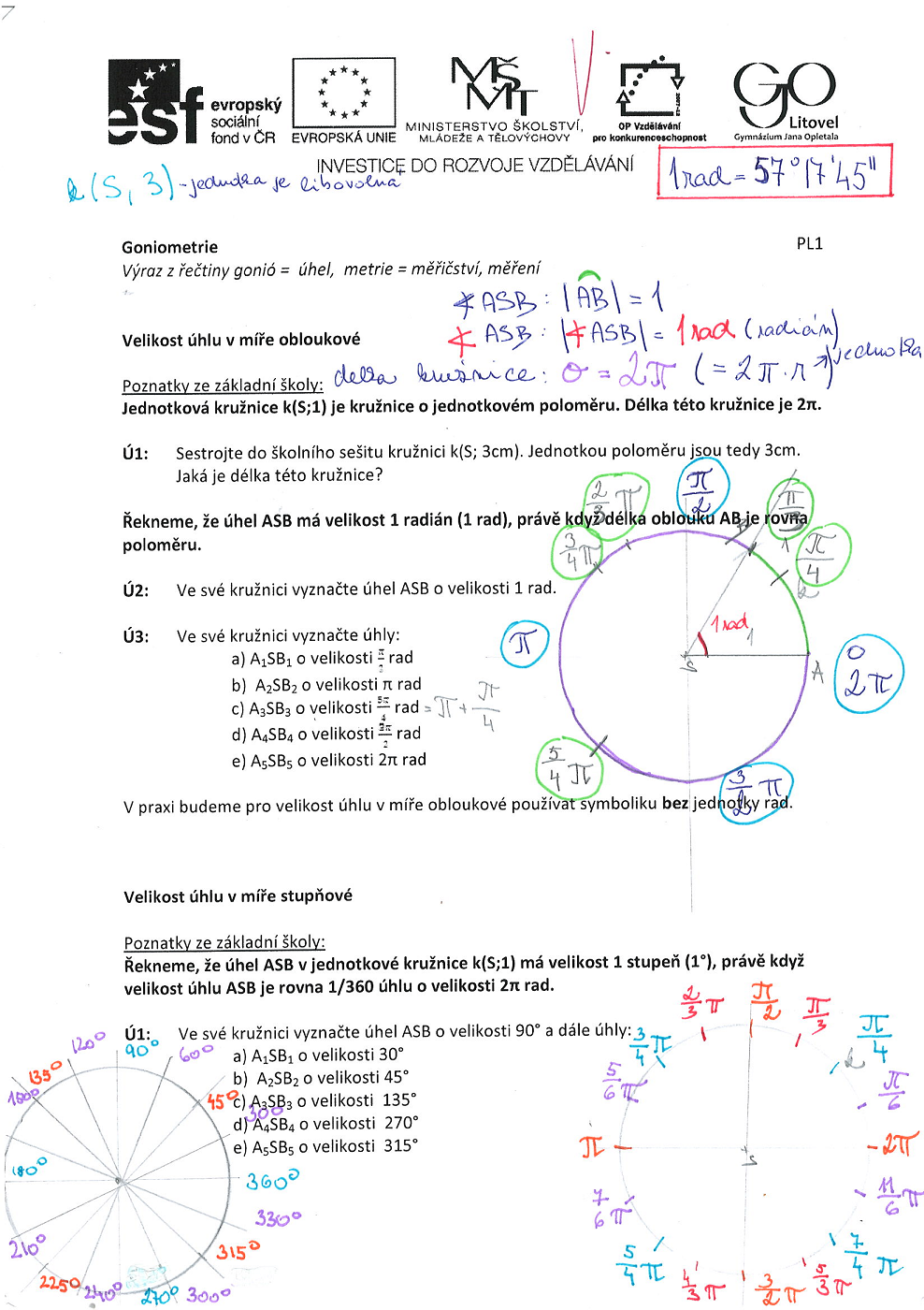 Použitá literatura:
 
[1]Polák, J. Přehled středoškolské matematiky. Vyd. 6. Praha: Prometheus, s. r. o., 1998. ISBN 80-85849-78-X
[2]Hruška, M., RNDr. Státní maturita z matematiky v testových úlohách včetně řešení. Vyd. 1. Olomouc: Rubico, s. r. o., 2012. ISBN 80-7346-149-2
[3]Petáková, J. Matematika – příprava k maturitě a k přijímacím zkouškám na vysoké školy. Vyd. 1. Praha: Prometheus, s. r. o., 2001. ISBN 807196-099-3
[4]Odvárko, O., Doc. RNDr., DrSc. Matematika pro gymnázia Goniometrie. Vyd. 3. Praha: Prometheus, 2005. ISBN 80-7196-178-7NázevGoniometriePředmět, ročníkMatematika, 2. ročníkTematická oblastGoniometrie velikosti úhlůAnotacePracovní list sloužící k uvedení a procvičení učiva, lze vytisknout, obsahuje i řešeníKlíčová slovaVelikost úhlů, oblouková míra, stupňová míraAutorMgr. Hana DudíkováDatum30. 1. 2013ŠkolaGymnázium Jana Opletala, Litovel, Opletalova 189ProjektEU peníze středním školám, reg. č.: CZ.1.07/1.5.00/34.0221